		ESKİŞEHİR TEKNİK ÜNİVERSİTESİ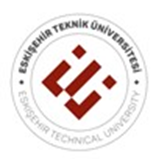 …………………………..     DEKANLIĞINA/ MÜDÜRLÜĞÜNE…… /…… /20….Kayıt Dondurmak İstenilen Dönem: 20…. - 20….       Güz        BaharKAYIT DONDURMA GEREKÇESİ: *Lütfen gerekçenizi açık bir şekilde yukarıdaki kutucuğa yazınız.Öğrencinin İmzasıEK: Mazeretini Gösterir BelgeAdı Soyadı:Öğrenci No:Bölümü:E-Posta:Telefon:Açık Adresi:“Eskı̇şehı̇r Teknik Ünı̇versı̇tesı̇ Haklı ve Geçerli̇ Nedenlere İlı̇şkı̇n Usul ve Esaslar” İlgili kapsam maddesi“Eskı̇şehı̇r Teknik Ünı̇versı̇tesı̇ Haklı ve Geçerli̇ Nedenlere İlı̇şkı̇n Usul ve Esaslar” İlgili kapsam maddesi“Eskı̇şehı̇r Teknik Ünı̇versı̇tesı̇ Haklı ve Geçerli̇ Nedenlere İlı̇şkı̇n Usul ve Esaslar” İlgili kapsam maddesi: